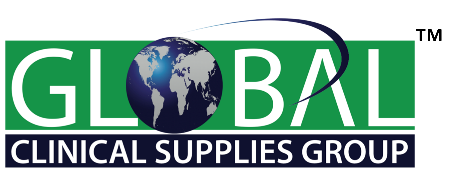 Certificate of AttendancePresented toFor attending theGCSG 2021 Spring Boot CampUnderstanding the Essentials of Clinical Supply Chain April 13-15, 2021Certificate of AttendancePresented toFor attending theGCSG 2021 Spring Boot CampUnderstanding the Essentials of Clinical Supply Chain April 13-15, 2021Certificate of AttendancePresented toFor attending theGCSG 2021 Spring Boot CampUnderstanding the Essentials of Clinical Supply Chain April 13-15, 2021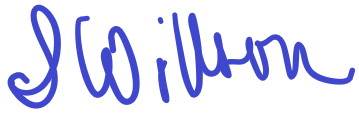 Sherri WillsonGCSG Global Education CoordinatorCertificate of AttendancePresented toFor attending theGCSG 2021 Spring Boot CampImport Export for Global Clinical Trials April 19-23, 2021Certificate of AttendancePresented toFor attending theGCSG 2021 Spring Boot CampImport Export for Global Clinical Trials April 19-23, 2021Certificate of AttendancePresented toFor attending theGCSG 2021 Spring Boot CampImport Export for Global Clinical Trials April 19-23, 2021Sherri WillsonGCSG Global Education CoordinatorCertificate of AttendancePresented toFor attending theGCSG 2021 Spring Boot CampExploring Direct to Patient Clinical Trial Models April 19-22, 2021Certificate of AttendancePresented toFor attending theGCSG 2021 Spring Boot CampExploring Direct to Patient Clinical Trial Models April 19-22, 2021Certificate of AttendancePresented toFor attending theGCSG 2021 Spring Boot CampExploring Direct to Patient Clinical Trial Models April 19-22, 2021Sherri WillsonGCSG Global Education CoordinatorCertificate of AttendancePresented toFor attending theGCSG 2021 Spring Boot CampEssentials of Cell & Gene Therapy Supply Chains April 13-20, 2021Certificate of AttendancePresented toFor attending theGCSG 2021 Spring Boot CampEssentials of Cell & Gene Therapy Supply Chains April 13-20, 2021Certificate of AttendancePresented toFor attending theGCSG 2021 Spring Boot CampEssentials of Cell & Gene Therapy Supply Chains April 13-20, 2021Sherri WillsonGCSG Global Education Coordinator